Fred A. Olds Elementary SchoolSecond Grade Supply List for the 2015-2016 School Year     Student Classroom Supplies4 Wide Rule Black Marble Composition Books1 - 1.5” hardback Vinyl Binder1 Spiral Wide Rule 8 ½ x 10 ½ Notebook2 Plastic Pocket Only Folders2 Red Pocket Only Folders2 Purple Pocket Only Folders1 Green Pocket Only Folder1 Yellow Pocket Only Folder1 Orange Pocket Only Folder1 Blue Pocket Only Folder2 Crayola Small Crayons 8 ct1 Washable Markers 8 ct1 Sharp 5” Scissors36 No. 2 Pencils (Latex Free)3 Purple Small Wash Glue Sticks1 8 ½ x 11 Spiral Sketch Diary with Pockets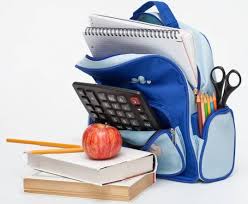 